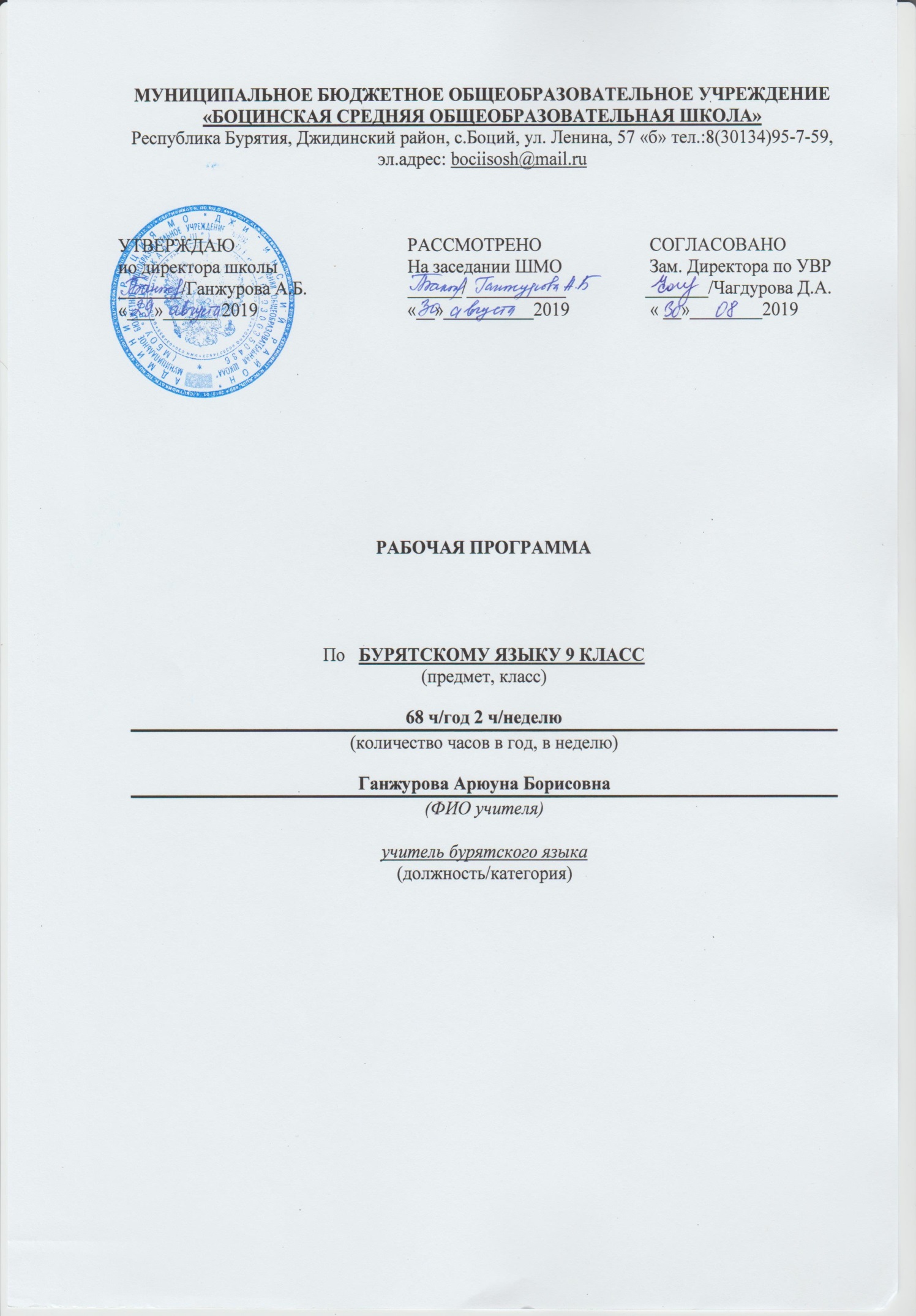 Пояснительная записка.Рабочая программа по бурятскому языку для 9 класса составлена в соответствии с требованиями Федерального компонента государственного образовательного стандарта, утвержденный Приказом Минобразования РФ от 05. 03. 2004 года № 1089, на основании следующих нормативных документов и научно-методических рекомендаций:Федерального перечня учебников, допущенных к использованию в образовательном процессе в образовательных учреждениях, реализующих программы основного общего образования;Программы основного общего образования по бурятскому языку по учебнику «Бурятский язык» интенсивный курс по развитию навыков устной речи под редакцией О.Г. Макаровой.Основной образовательной программы основного общего образования МБОУ «Боцинская СОШ»;Учебного плана МБОУ «Боцинская  СОШ» на 2019-2020 учебный год;Положения о рабочей программе.Национально-региональный компонент образовательного стандарта обеспечивает особые потребности и интересы в области образования народов страны и включает в себя ту часть содержания образования, в которой отражено региональное и национальное своеобразие культуры.Внедрение национально-регионального компонента содержания образования позволяет решать следующие проблемы:формированию личности выпускника как достойного гражданина, знатока пользователя и создателя культурных ценностей и традиций России;социализации молодого поколения республики по месту рождения и проживания;возрождению национального самосознания как важнейшего фактора формирования духовных и нравственных основ личности;развитию устойчивого понимания ценностного социокультурного вклада народов Бурятии в историю российской цивилизации;Цели регионального компонента:Расширить, углубить и конкретизировать содержание федерального компонента по бурятскому языку;Способствовать  формированию  личности  как  достойного  представителя  новогопоколения.Учебная программа 9 класса рассчитана на 68 часов, по 2 часа в неделю.Цели обучения бурятскому языку в 9 классе:Развитие  коммуникативной  компетенции  на  бурятском  языке  –  речевой,языковой, социокультурной, компенсаторной, учебно-познавательной:речевая компетенция – развиваются сформированные на базе начальной школы коммуникативные умения в говорении, аудировании, чтении, письме;языковая компетенция – накапливаются новые языковые средства, обеспечивающие возможность общаться на темы, предусмотренные стандартом и примерной программой для данного этапа;социокультурная компетенция – осуществляется приобщение к культуре бурятского народа в рамках тем и ситуаций общения, отвечающих опыту, интересам учащихся 8 класса, соответствующих их психологическим особенностям; развивается их способность и готовность использовать бурятский язык в реальном общении;компенсаторная компетенция – развиваются умения в процессе общения выходить из затруднительного положения, вызванного нехваткой языковых средств за счет перифразы, употребления жестов, мимики и т.д.;учебно-познавательная компетенция – развиваются желание и умение самостоятельного изучения бурятского языка доступными для учащихся способами (выполнение проектов, использование справочников, материалов Интернета и т.п.), развиваются специальные учебные умения (пользоваться словарями и т.д.), умение пользоваться современными информационными технологиями.Воспитание школьников средствами предмета «Бурятский язык как государственный»: понимание учащимися роли изучения языков в современном поликультурном мире, ценностей бурятского языка как элементов национальной культуры;осознание важности бурятского языка как средства социальной адаптации; воспитание толерантности по отношению к иным языкам и культуре.Задачи:Обучения:-формирование умений общаться на бурятском языке с учетом речевых возможностей ипотребностей учащихся: элементарных коммуникативных умений в говорении, аудировании,чтении и письме;-освоение	новых	языковых	средств,	обеспечивающих	возможность	общаться	на	темы,предусмотренные стандартом и примерной программой.Развития:-развитие сформированных в предыдущих классах коммуникативных умений в говорении,аудировании, чтении, письме;-развитие	способности	и	готовности	детей	использовать	бурятский	язык	в	реальномобщении;-развитие специальных учебных умений (использование словарей); желания и умения самостоятельного изучения бурятского языка доступными для учащихся способами (выполнение проектов, использование справочников, материалов Интернета и т.д.)Воспитания:-воспитание	позитивного	эмоционально-ценностного	отношения	к	бурятскому	языку,чувства сопричастности к сохранению его уникальности;-приобщение детей к культуре бурятского народа в рамках тем и ситуаций общения, отвечающих опыту, интересам учащихся 9-х классов, соответствующих их психологическим особенностям;-формировать общую культуру личности;-формирование уважения моральных устоев, традиций, обычаев бурятского народа; -воспитание культуры межнациональных отношений.Планируемые результатыТребования к уровню подготовки обучающихсяВ результате обучения бурятскому языку в девятом классе ученик должен:знать/понимать:Основные значения изученных лексических единиц (слов, словосочетаний);особенности структуры простых предложений, интонацию основных типов предложений;признаки изученных грамматических явлений (видовременных форм глаголов,существительных, местоимений, числительных, послелогов, степеней сравнения прилагательных);роль владения вторым языком в регионе, сходство и различия в традициях своего и бурятского народов.уметь:области аудирования:понимать  на  слух  речь  учителя,  одноклассников,  основное  содержаниекоротких, несложных аутентичных текстов; уметь определять тему текста;области говорения:участвовать в этикетном диалоге (знакомство, поздравление, приветствие);расспрашивать собеседника и отвечать на его вопросы, отвечать на предложение собеседника согласием / отказомрассказывать о себе, своей семье, друзьях, своих интересах, сообщать краткие сведения о своем городе/селе, своей республике;составлять небольшие описания предмета, картинки (о школе, о семье);области чтения:читать вслух, соблюдая правила произношения и соответствующую интонацию, доступные по объему тексты, построенные на изученном языковом материале;читать про себя, понимать основное содержание доступных по объему текстов,построенных на изученном языковом материале, пользуясь в случае необходимости двуязычным словарем;области письма и письменной речи:писать поздравления, личные письма с опорой на образец: расспрашивать адресата о его жизни и делах, сообщить то же самое о себе, выражать благодарность,употребляя нормы речевого этикета, принятые в бурятском языке;правильно списывать текст, вставляя в него пропущенные слова в соответствииконтекстом.II. Содержание учебного предметаМоя семья( 9 часов) Члены моей семьи. Формы речевого этикета. Совместный падеж.Диалог. Наш дом. Адрес. Родительный падеж.Моя Бурятия (10 часов). Моя Бурятия. Районы Бурятии. Карта Бурятии. Улан-Удэ - столица республики. Формы речевого этикета .Исходный падеж. Гимн Бурятии.Человек. Здоровье (8 часов). Здоровье человека. Глаголы и глагольные словосочетания.Диалоги. Здоровый образ жизни. Орудный падеж.Мои увлечения (8 часов). Мое хобби. Спорт. Искусство.Традиционные праздники (9 часов). Сагаалган. Дательно-местный падеж.. Глагол дуратай.Монгольский календарь. Благопожелания.Одежда	(8	часов).	Одежда.	Глагол.	Спряжение	глаголов.	В	магазине	одежды.Винительный падеж.Природа Бурятии (9 часов).	Природа Бурятии. Растения. Птицы Бурятии. Озеро Байкал.Личное притяжение. Формы речевого этикета. Ольхон.Профессии (5 часов) . Профессии. Моя будущая профессияТематическое планирование № п/пТема урокаКол-во уроковДатаДата№ п/пТема урокаКол-во уроковПланФакт1Вводный урок. День знаний12Формы речевого этикета. Знакомство13Знакомство. Слог14Закон гармонии гласных.15Здоровье.16Входная диагностика17Счёт.Имя числительное18Согласные звуки.  19Моя семья .Предложение.110Утвердительные частицы.111Осень. Вопросит. Предложение. Структура предложения112Вопросительные  частицы113Вопросительные  частицы114Учебные принадлежности. Личные местоимения115Учебные принадлежности. Личные местоимения116Лично-предикативные частицы.117 Контрольная работа за четверть.118Работа над ошибками 119Одежда. Глагол120Одежда. Глагол121Национальная одежда бурят122Мой дом123Адрес. Заимствованные слова.124 Юрта.125Моя комната. Обобщающий урок.126Самостоятельная работа127Зима. Дательно-местный падеж128Стихотворение «Зима»129Зимние игры.130Обобщающий урок.131Контрольная работа за четверть.132Анализ контрольной работы133Еда.  Винительный падеж 134Посуда..послелоги 135  Сагаалган..136Сагаалган..137 Школа.  Орудный падеж138 Школа. Лицей-интернат №1. наречие139 Доржо Банзаров. наречие  140 Школа 141Школа 142 Улан-Удэ. 143 Улан-Удэ. Совместный падеж144 Улица Ленина145Бурятия. Исходный падеж.146Бурятия. Исходный падеж147Флаг, герб, гимн Бурятии.148Природа Бурятии149Животный растит. Мир Бурятии.150Байкал. Личное притяжание.151Байкал. Личное притяжание.152Остров Ольхон. Безличное притяжание153Контрольная работа по теме. 154Работа над ошибками155Весна. Множественное число  156Весна. Множественное число157Домашние и дикие животные 158 Театр. Имя прилагательное 159Театр. Имя прилагательное160 Х.Намсараев. Причастие 161 Музей. Деепричастие 162 Устное народное творчество. Вводные слова 163Д.Улзытуев. Сложносочиненные предложения 164Д.Улзытуев. Сложносочиненные предложения165А.Доржиев. Сложноподчиненные предложения 166А.Доржиев. Сложноподчиненные предложения167Повторение. Контрольная работа168Работа над ошибками1